Приложение 4к Порядку проведения проверок у субъектов хозяйствования сферы торговли и услуг, в том числе ресторанного хозяйства, качества продукции, соблюдения обязательных требований по безопасности продукции, а также соблюдения правил торговли и предоставления услуг (пункт 4.1) (в редакции Приказа Министерства экономического развития Донецкой Народной Республики от 09 июня 2021 г. № 79)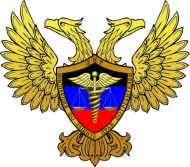 Инспекция по защите прав потребителейДонецкой Народной Республики(ИЗПП ДНР)283001, г. Донецк, ул. Челюскинцев, 184, тел.: (062) 300-22-32, е-mail: info@izpp.govdnr.ru              ПРЕДПИСАНИЕ №__________об устранении (прекращении) нарушений_________________________                                                                 «___» ___________ 202__года(наименование административно-территориальной единицы Донецкой Народной Республики)На основании акта плановой/внеплановой проверки соблюдения законодательства о защите прав потребителей от «___» _____________ 202__ года №_____________, осуществленной ________________________________________________________________________________________________________________________________________________________________________________________________________________________________________________________________,(должность, фамилия, имя, отчество должностных лиц, которые осуществляли проверку)совместно с __________________________________________________________________________________________________________________________________________________________________________________________________________________________,(фамилия, имя, отчество других лиц, которые участвовали в осуществлении проверки)в соответствии со статьями 5, 27 Закона Донецкой Народной Республики «О защите прав потребителей», статьей 7 Закона Донецкой Народной Республики «О государственном надзоре в сфере хозяйственной деятельности», с целью прекращения нарушений законодательства о защите прав потребителей,ПРЕДПИСЫВАЮ:_____________________________________________________________________________________________________________________________________________________________________________________________________________________,(наименование юридического лица, фамилия, имя, отчество его руководителя или уполномоченного им лица, фамилия, имя, отчество физического лица-предпринимателя)осуществляющему деятельность по адресу:_________________________________________________________________________________________________________________,1. Устранить нарушения законодательства о защите прав потребителей, выразившиеся в:_____________________________________________________________________________________________________________________________________________________________________________________________________________________________________________________________________________________________________________________________________________________________________________________________________________________________________________________________________________________________________________________________________________________________________________________________________________________________________________________________________________________________________________________________________________________________________________________________________________.(описание выявленного нарушения со ссылкой на соответствующие требования законодательства)2. Не допускать нарушений законодательства Донецкой Народной Республики о защите прав потребителей.3.___________________________________________________________________________________________________________________________________________________________________________________________________________________________________.4.____________________________________________________________________________________________________________________________________________________________________________________________________________________________________.СРОК УСТРАНЕНИЯ НАРУШЕНИЙ: до «____» ___________ 202__ года включительно.Примечание. За неисполнение или несвоевременное исполнение предписания должностных лиц специально уполномоченного органа в сфере защиты прав потребителей предусмотрена ответственность согласно пункту 9 части 1 статьи 23 Закона Донецкой Народной Республики «О защите прав потребителей».______________________________________                                        ___________________             (фамилия, инициалы должностного                                                                                                                                        (подпись)                                              лица, выдавшего предписание)______________________________________                                        ___________________  (фамилия инициалы руководителя юридического лица                                                                                                                   (подпись)    или уполномоченного им лица, фамилия, инициалы           физического лица – предпринимателя)Один экземпляр предписания получил    «_____» ___________________ 202__года._______________________________________                                      ___________________  (фамилия инициалы руководителя юридического лица                                                                                                   (подпись)    или уполномоченного им лица, фамилия, инициалы           физического лица – предпринимателя)Предписание направлено заказным письмом с уведомлением (в случае необходимости) «____» ____________ 202__ года 